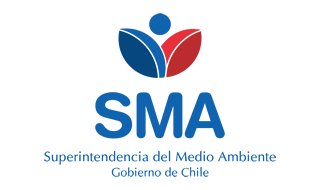 
INFORME TÉCNICO DE FISCALIZACIÓN AMBIENTAL
Fiscalización AmbientalRELLENO SANITARIO SANTA MARTADFZ-2018-1334-XII-NEMayo 20181. RESUMEN.
El presente documento da cuenta del informe de examen de la información realizado por la Superintendencia del Medio Ambiente (SMA), al establecimiento industrial “RELLENO SANITARIO SANTA MARTA”, en el marco de la norma de emisión DS.90/00 para el reporte mensual del período comprendido entre enero de 2017 y marzo del 2018.
Entre los principales hechos constatados como no conformidades se encuentran: informar en menor frecuencia mensual el parámetro Coliformes Fecales (1 muestra en vez de 4) en todos los períodos controlados; presentar una superación de los niveles de tolerancia respecto de contaminantes establecidos en la norma de emisión, durante los períodos controlados de enero, febrero, marzo, abril, julio, agosto, octubre, noviembre y diciembre del año 2017, y enero, febrero y marzo de 2018; y no informa los remuestreos correspondientes a los períodos controlados de febrero 2018 y marzo de 2018. 
2. IDENTIFICACIÓN DEL PROYECTO, ACTIVIDAD O FUENTE FISCALIZADA3. ANTECEDENTES DE LA ACTIVIDAD DE FISCALIZACIÓN
4. ACTIVIDADES DE FISCALIZACIÓN REALIZADAS Y RESULTADOS
	4.1. Identificación de la descarga4.2. Resumen de resultados de la información proporcionada (ver Anexo 1)	4.3. Otros hechos
     4.3.1. En el período de enero de 2017, el establecimiento industrial fue sometido a fiscalización a través de medición y análisis, realizado al punto de descarga PUNTO 1 QUEBRADA EL AGUILAR. Los resultados se incluyen en los anexos del presente informe (ver Anexo 2).     4.3.2. Para el período de enero de 2018, el reporte de autocontrol indica excedencia de los límites normativos en los parámetros Boro; Cloruros; DBO5; Nitrógeno Total Kjeldahl y Coliformes Fecales, sin embargo el reporte del remuestreo realizado no incluye el parámetro Coliformes Fecales.     4.3.3. Como lo indican los Informes de Ensayo correspondientes, los remuestreos reportados por la empresa no siguen los procedimientos descritos en la NCh 411/10 Of. 97, Calidad del agua - Muestreo - Parte 10: Guía para el muestreo de aguas residuales, dado que el resultado no se obtiene desde una muestra compuesta sino puntual. 
5. CONCLUSIONES
Del total de exigencias verificadas, se identificaron los siguientes hallazgos:6. ANEXOSNombreFirma
Aprobado
Elaborado
JUAN PABLO RODRÍGUEZ FERNÁNDEZ
VERÓNICA GONZÁLEZ DELFÍN
17-05-2018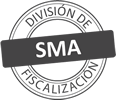 Titular de la actividad, proyecto o fuente fiscalizada:
CONSORCIO SANTA MARTA S.A.Titular de la actividad, proyecto o fuente fiscalizada:
CONSORCIO SANTA MARTA S.A.RUT o RUN:
96828810-5RUT o RUN:
96828810-5Identificación de la actividad, proyecto o fuente fiscalizada:
RELLENO SANITARIO SANTA MARTAIdentificación de la actividad, proyecto o fuente fiscalizada:
RELLENO SANITARIO SANTA MARTAIdentificación de la actividad, proyecto o fuente fiscalizada:
RELLENO SANITARIO SANTA MARTAIdentificación de la actividad, proyecto o fuente fiscalizada:
RELLENO SANITARIO SANTA MARTADirección:
PREDIO RÚSTICO SANTA ELENA DE LONQUÉN S/NRegión:
XIII REGION METROPOLITANAProvincia:
TALAGANTEComuna:
TALAGANTECorreo electrónico:
-Correo electrónico:
-Teléfono:
Teléfono:
Motivo de la Actividad de Fiscalización:Actividad Programada de Seguimiento Ambiental de Normas de Emisión referentes a la descarga de Residuos Líquidos para el período comprendido entre enero de 2017 y marzo del 2018Materia Específica Objeto de la Fiscalización:Analizar los resultados analíticos de la calidad de los Residuos Líquidos descargados por la actividad industrial individualizada anteriormente, según la siguiente Resolución de Monitoreo (RPM):SISS N° 1476 de fecha 28-05-2007Instrumentos de Gestión Ambiental que Regulan la Actividad Fiscalizada:La Norma de Emisión que regula la actividad es:N° 90/2000 Establece Norma de Emisión para la Regulación de Contaminantes Asociados a las Descargas de Residuos Líquidos a Aguas Marinas y Continentales SuperficialesPunto DescargaNormaTabla cumplimientoMes control Tabla CompletaCuerpo receptorCódigo CIIUN° RPMFecha emisión RPMPUNTO 1 QUEBRADA EL AGUILARDS.90/00TABLA 1-QUEBRADA EL AGUILAR-147628-05-2007Punto DescargaPUNTO 1 QUEBRADA EL AGUILARN° de hechos constatadosN° de hechos constatadosN° de hechos constatadosN° de hechos constatadosN° de hechos constatadosN° de hechos constatadosN° de hechos constatadosN° de hechos constatadosPunto DescargaPUNTO 1 QUEBRADA EL AGUILAR1*234567Punto DescargaPUNTO 1 QUEBRADA EL AGUILARInformaEfectúa descargaEntrega dentro de plazoEntrega parámetros solicitadosEntrega con frecuencia solicitadaCaudal se encuentra bajo ResoluciónParámetros se encuentran bajo normaPresenta RemuestrasEnero 2017SISI-SINOSINOSIFebrero 2017SISI-SINOSINOSIMarzo 2017SISI-SINOSINOSIAbril 2017SISI-SINOSINOSIMayo 2017SISI-SINOSISINo aplicaJunio 2017SISI-SINOSISINo aplicaJulio 2017SISI-SINOSINOSIAgosto 2017SISI-SINOSINOSISeptiembre 2017SISI-SINOSISINo aplicaOctubre 2017SISI-SINOSINOSINoviembre 2017SISI-SINOSINOSIDiciembre 2017SISI-SINOSINOSIEnero 2018SISI-SINOSINOSIFebrero 2018SISI-SINOSINONOMarzo 2018SISI-SINOSINONON° de Hecho ConstatadoExigencia AsociadaDescripción del Hallazgo4Entregar con frecuencia solicitadaEl establecimiento industrial no informa en su autocontrol la totalidad de muestras para el parámetro Coliformes Fecales, según se exige en su programa de monitoreo, para ninguno de los períodos controlados de enero de 2017 a marzo de 2018.6Parámetros bajo normaEl establecimiento industrial presenta una superación de los niveles de tolerancia respecto de contaminantes establecidos en la norma de emisión para los siguientes períodos controlados:Enero de 2017, parámetros Nitrógeno Total Kjeldahl; DBO5 y pHFebrero 2017, parámetro Nitrógeno Total KjeldahlMarzo 2017, parámetro Nitrógeno Total KjeldahlAbril 2017, parámetro pHJulio 2017, parámetro pHAgosto 2017, parámetro Sólidos Suspendidos TotalesOctubre 2017, parámetro DBO5Noviembre 2017, parámetros DBO5 y Nitrógeno Total KjeldahlDiciembre 2017, parámetros Boro; Cloruros; Coliformes Fecales; DBO5 y Nitrógeno Total KjeldahlEnero 2018, parámetros Boro; Cloruros; DBO5 y Nitrógeno Total KjeldahlFebrero 2018,  parámetros DBO5 y Nitrógeno Total KjeldahlMarzo 2018, parámetros Cloruros; DBO5 y Nitrógeno Total Kjeldahl7Presentar RemuestrasEl establecimiento industrial no informa los remuestreos correspondientes a los períodos controlados de febrero 2018 y marzo de 2018. Otros Hechos4.3.2El remuestreo del período enero de 2018 no contiene el parámetro Coliformes Fecales.Otros Hechos4.3.3Los resultados de remuestreo se obtienen desde muestras puntuales y no compuestas, en contradicción al procedimiento descrito en la NCh 411/10 Of. 97, Calidad del agua - Muestreo - Parte 10: Guía para el muestreo de aguas residuales.N° AnexoNombre Anexo1Autocontroles Relleno Santa Marta, período enero de 2017 a marzo de 2018.2Control Directo Relleno Santa Marta, período enero de 2017